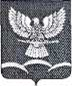 СОВЕТ НОВОТИТАРОВСКОГОСЕЛЬСКОГО ПОСЕЛЕНИЯ ДИНСКОГО РАЙОНАРЕШЕНИЕот 03.02.2016                                                                                          №  71-17/03станица НовотитаровскаяОб утверждении Порядка определения размераплаты по соглашению об установлении сервитутав отношении земельных участков, находящихся в муниципальной собственности Новотитаровского сельского поселения Динского районаВ соответствии с подпунктом 3 пункта 2 статьи 39.25 Земельного кодекса Российской Федерации, Федеральным законом от 23 июня 2014 года № 171-ФЗ «О внесении изменений в Земельный кодекс Российской Федерации и отдельные законодательные акты Российской Федерации», уставом Новотитаровского сельского поселения Динского района, Совет Новотитаровского сельского поселения Динского района р е ш и л:1. Утвердить Порядок определения размера платы по соглашению об установлении сервитута в отношении земельных участков, находящихся в муниципальной собственности Новотитаровского сельского поселения Динского района (прилагается).2. Опубликовать настоящее решение в СМИ и разместить на официальном сайте Новотитаровского сельского поселения Динского района в сети «Интернет». 3. Решение вступает в силу со дня его официального опубликования.Председатель СоветаНовотитаровского сельского поселения                                                Ю.Ю.ГлотовГлава Новотитаровского сельского поселения                                                                                 С.К.КошманПРИЛОЖЕНИЕ УТВЕРЖДЕНрешением Совета Новотитаровского сельского поселения Динского районаот 03.02.2016 г. № 71-17/03 ПОРЯДОКопределения размера платы по соглашению об установлении сервитута в отношении земельных участков, находящихся в муниципальной собственности Новотитаровского сельского поселенияДинского района1. Настоящий Порядок устанавливает правила определения размера платы по соглашению об установлении сервитута в отношении земельных участков, находящихся в муниципальной собственности Новотитаровского сельского поселения Динского района (далее - земельные участки).2. Размер ежегодной платы по соглашению об установлении сервитута в отношении земельных участков определяется независимым оценщиком в соответствии с законодательством Российской Федерации об оценочной деятельности.3. Размер платы по соглашению об установлении сервитута, заключенному в отношении земельных участков, находящихся в муниципальной собственности и предоставленных в постоянное (бессрочное) пользование, либо в пожизненное наследуемое владение, либо в аренду, может быть определен как разница рыночной стоимости указанных прав на земельный участок до и после установления сервитута, которая определяется независимым оценщиком в соответствии с законодательством Российской Федерации об оценочной деятельности.4. В случае если сервитут устанавливается в отношении части земельного участка, размер платы по соглашению об установлении сервитута определяется пропорционально используемой площади земельного участка.5. Смена правообладателя земельного участка не является основанием для пересмотра размера платы по соглашению об установлении сервитута, определенного в соответствии с настоящим Порядком.